ОБЕД(диетическое питание - сахарный диабет)Салат из отварных овощей с зеленым горошком и яйцомСуп Крестьянский с крупой, сметанойЗапеканка картофельная с мясомХлеб пшеничныйХлеб ржанойНапиток Ягодка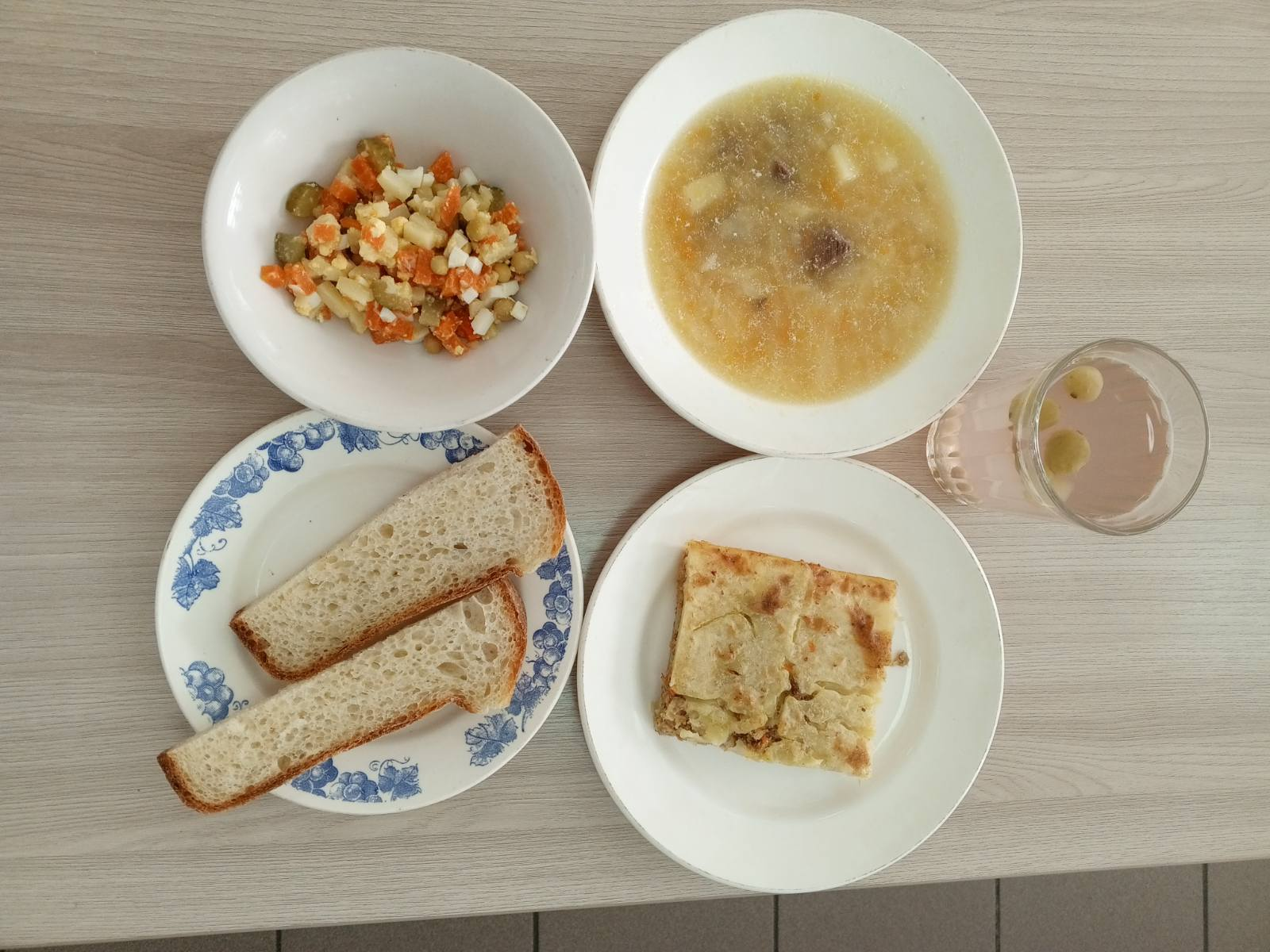 ЗАВТРАК (льготная категория)Макаронные изделия отварные с масломТефтели рыбныеЧай с сахаромХлеб пшеничныйХлеб ржанойЯблоки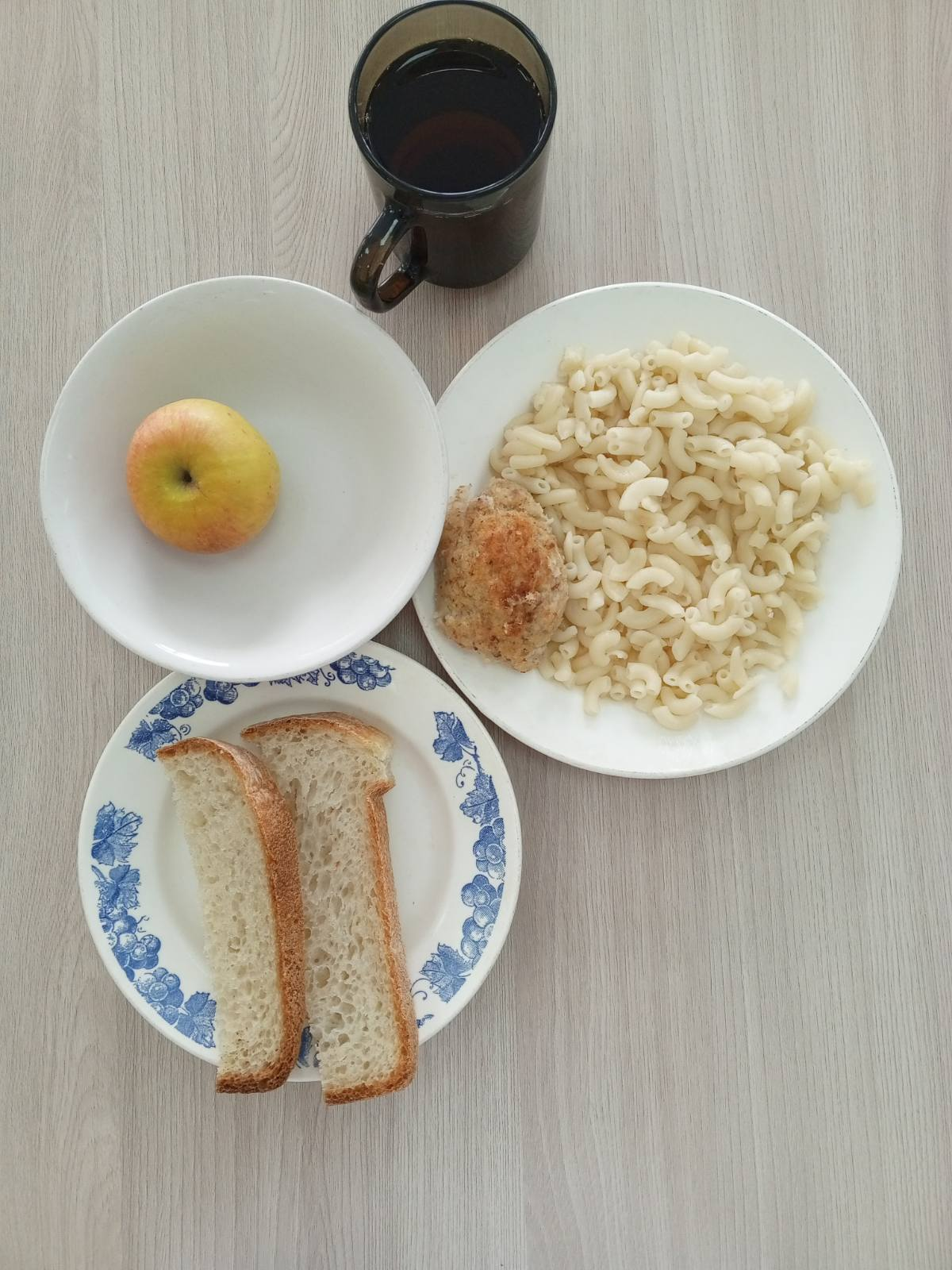 ОБЕД (1 – 4 классы, 5-11классы) Салат из отварных овощей с зеленым горошком и яйцомСуп Крестьянский с крупой, сметанойЗапеканка картофельная с мясомХлеб пшеничныйХлеб ржанойНапиток ЯгодкаЗАВТРАК(5-11 классы) Каша ячневая молочная жидкая с маслом сливочнымЧай с сахаромХлеб пшеничныйХлеб ржаной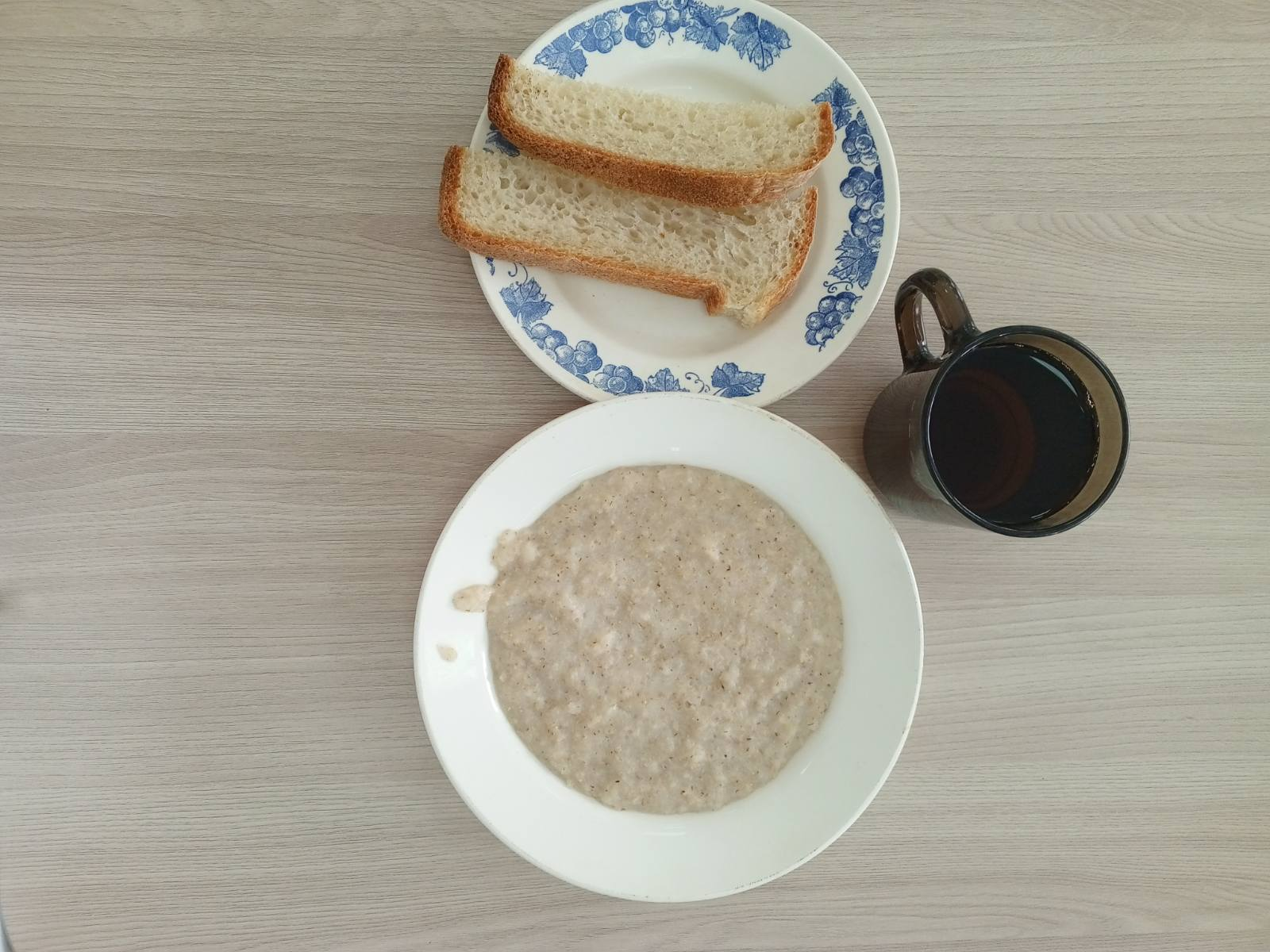 